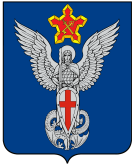 Ерзовская городская ДумаГородищенского муниципального районаВолгоградской области403010, Волгоградская область, Городищенский район, р.п. Ерзовка, ул. Мелиоративная 2,            тел/факс: (84468) 4-79-15РЕШЕНИЕОт 3 сентября 2015 года                                 № 8/4Об исключении Голованова В.В. из числа депутатов Ерзовского городского поселения.           В связи с вступившим 30 июля 2015г.  в законную силу приговором Городищенского районного суда Волгоградской области от 26.05.2015г. в отношении  Голованова Валерия Валерьевича, на основании ч. 4 Положения о статусе депутата Ерзовского городского поселения Городищенского муниципального района Волгоградской области, утвержденного решением Ерзовской городской Думы № 6/8 от 17.05.2007г., в соответствии с Уставом Ерзовского городского поселения, Ерзовская городская ДумаРЕШИЛА:1. Исключить Голованова Валерия Валерьевича из числа депутатов Ерзовского городского поселения.2. Настоящее решение подлежит официальному обнародованию в установленном порядке.Председатель Ерзовскойгородской Думы                                                                                                   Ю.М. ПорохняГлава Ерзовскогогородского поселения                                                                                           А.А. Курнаков